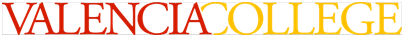 Welcome to FRE 1120- Section W-10 / Introduction to French I – Fall 2015La LANGUE, La CULTURE et La CIVILISATION DU MONDE FRANCOPHONEProfessor:      	 	 	Melchior Cyprien					          Fall 2015Email:              		 mcyprien@valenciacollege.edu        	                                   CRN 17998Office Hours:                   	By appointment                                                      
Blackboard:                    	Important announcements will be posted frequently on-line,                    	Blackboard or Maestro Supersite. Check this regularly. Maestro Sign-upInstructions:			Found on Blackboard; read in detail to sign up for correct courseRequired Text:                       Promenades, 2nd Edition Mitchell, James; Mitschke, Cherie and Tano, Cheryl. PromenadesBoston, Vista, 2014 (including Web SAM/MAESTRO Online Code)
Pre-requisite:			No preview experience in French language is required.ADDITIONAL                                         English Grammar for Students of French (optional)501 French Verbs (optional)                 English/French dictionary (optional)Meeting Times &Location                                                          OnlineCOURSE DESCRIPTION:	Introduction to French I is a four-credit-hour course for students who have no previous experience in French. There is a mandatory on-line component of the course, which will give the student ample time to practice grammar skills and hone listening and speaking skills in the target language. A portion of the material should be studied and practiced online, via Maestro, PRIOR to each class meeting, with Face-to-Face instructional time focusing on grammar clarification of previewed material. This is a basic course in French providing the student an introduction to the French language and culture through proficiency in listening, speaking, reading, and writing. The successful student will be able to respond in complete sentences and engage in basic dialogues on topics such as:  greeting; asking and answering questions; describing self and others; expressing likes and dislikes’ describing daily routines; negotiating elements of time; talking about the weather, activities, and going places; while showing a mature attitude toward cultural differences. COURSE OBJECTIVE:      The objective in French 1120 is to promote a balanced, four-skill approach to learning the French language through listening, speaking, reading, and writing activities. At the completion of the first semester in French, the successful student will have mastered the basic vocabulary and structures of the French language and achieved an appreciation of the breadth of French and Francophone life. The course will focus on the structures and the vocabulary necessary to function in everyday situations that one may encounter when traveling or living in the Francophone (“French-speaking”) world. All of these aspects of Francophone language and culture will be reinforced by means of group work, drills and oral presentations. STUDENTS WITH DISABILITIES:	Students with disabilities who qualify for academic accommodations must provide a letter from the Office for Students with Disabilities (OSD) and discuss specific needs with the professor, preferably during the first week of class.  The OSD (West Campus SSB, Room 102) determines accommodations based on appropriate documentation of disabilities.  The goal at the OSD is to open doors, remove barriers and assist you in any way they can. The key to success is matching your needs to the services provided. Here is the link to Valencia’s OSD website: http://www.valenciacc.edu/osd.ACADEMIC HONESTY: 	        Each student is expected to be in full compliance with the college policy on academic honesty as set forth in the admissions catalog and the student handbook (6HX28: 8-03). I reserve the right to impose appropriate penalties (ranging from loss of credit for the assignment, all the way to authorizing a grade of “F” for the course, and/or extended appropriate actions through the office for the Code of Student Conduct) for any non-compliance. This includes use of an on-line translator; they are not only forbidden for use in any foreign language classroom, but they are also in most cases useless. All sources must be properly cited with the MLA format; failure to do so may result in a plagiarism offense. (http://owl.english.purdue.edu/owl/resource/557/01/ may help with this.)Important note: All submitted work is to focus on the material that has been taught in class; resist the temptation to use verb tenses and other grammar structures not yet taught in the course! Working beyond level can be quite frustrating to your classmates! You are being assessed on the material taught. EXPECTED STUDENT CONDUCT:Valencia College is dedicated to the advancement of knowledge and learning, and to the development of responsible personal and social conduct. By enrolling at Valencia, a student assumes the responsibility for knowing and abiding by the rules of appropriate behavior as articulated in the Student Code of Conduct. The primary responsibility for managing the classroom environment rests with the faculty. Faculty may direct students who engage in inappropriate behavior that results in disruption of a class to leave; this will count as an absence. Such students may be subject to other disciplinary action which may include a warning, withdrawal from class, probation, suspension, or expulsion from the college. Please read the guideline for classroom behavior on Blackboard and the Student Code of Conduct in the current Valencia Student Handbook. Please treat everyone with respect and kindness; we are a team and will meet our goals of success together.COURSE POLICIESATTENDANCE and PARTICIPATION:  Regular attendance and participation are critical factors for success in a foreign language course. Read the following details carefully.Regular and punctual class attendance is one of the most important elements to success in this course; ranks right up there with being prepared for class. Therefore, your attendance is expected at all scheduled assignments, discussions, oral activities etc. This is essential for achieving the goals of the course. The attendance will be based on how often the student in intervene.  Late or missing assignments, non-intervention will count as an absence.  Make sure you do submit your assignments on time and always involve in class activities, projects etc. For this class, each student must involve otherwise, your grade will be affected.Attendance will be taken each week. This is an online class; there will be no excuses for not doing the assignments and involving in class projects or activities. A weekly work will be posted each Sunday; student is responsible for all materials and announcements posted during the week. Every week, Student has to check Supersite and Blackboard for the announcements. Any class discussion may be subject to inclusion on an exam. Failure to check or involve regularly in online activities may result in withdrawal from the course. Student who thinks that he/she cannot keep up with the class must figure out earlier. For more details, read section on Withdrawal Policy/Procedure.)Attendance is being defined as physical and mental presence. Student will be marked absent, if he/she doesn’t do his/her weekly homework or interventions. PARTICIPATION:Since regular practice is essential for improving proficiency in foreign language, active participation is necessary to succeed in this course. It will be determined on the basis of your intervention, listening comprehension and speaking ability by doing the audio and video activities online. When the student has recording assignments, he/she is encouraged to speak clearly as much as possible. It is a must because it is part of your grade. HOMEWORK / LAB / READING ASSIGNMENTS:	Due to the amount of material to be covered, it will be necessary to prepare a good bit of the material on your own, outside of class. You will need to study all assignments BEFORE coming to class or before doing homework, so that you are ready for the activities that will allow you to practice the vocabulary and grammar skills during our meeting time. All reading assignments are due on specified dates; you will see these dates listed in Supersite or Blackboard announcements as we begin each chapter. All of your works are assigned on Maestro and Blackboard. All written assignments and assessments must be understandable.  Homework and attendance are major portions of your grade. Should a missing assignment or non-intervention be unavoidable, all students are responsible for securing their notes and assignments. (See the syllabus)MAESTRO: This is on-line homework.The grade that you receive will be based on the grade that you earn for the total of all activities (tests, quizzes, compositions, oral presentations, exercises for each chapter etc.). As the Maestro assignments are a significant part of the course; therefore, be certain that you set up your Maestro account and get started quickly, as these assignments must be completed in a timely fashion, before their due dates expire. Late assignments will receive an automatic 10% late penalty. Also in order to complete these assignments a working microphone on your computer is necessary. Do not wait until the deadline to complete all exercises for a given date. If your internet goes down, you will miss a significant portion of the grade for that chapter.Remember Vista has a Support Services for Students: 1-800-248-2813; use this service when you have Supersite problems. If you have difficulty learning the language, please do not hesitate to contact your professor or seek for extra help via tutors. WORKBOOK/LAB:  Each student is to complete and submit workbook and lab manual lessons by each due date.  These will include, but are not necessarily limited to, video and lab assignments on Maestro. If you do not have a computer you may use the computers in the Computer Access lab, located in the West Campus library, or in any open Computer Lab (there are several labs on any VC campus). All students are required to use the language lab at least one hour for every three hours of class time or the equivalent in Maestro assignments.             PORTFOLIO / JOURNAL / QUIZZES:Further details will be covered in class and posted on-line.ORAL PRESENTATIONS, ORAL EXAMS:    There will be a few oral presentations and oral exams. Each presentation/exam will be roughly five to ten minutes long (including Q. and A.) on topics/ themes discussed in class. Topics and details will be given at the time of assignment. All sources must be cited. The presentations are 10% of the student’s grade. There will be no make ups for missing presentation. Therefore, it is important for the student to submit his/her work. For the presentations, students will be paired at random and will be given a speaking prompt related to the themes studied in the corresponding chapters of the text. The presentation will be done online in French. DO NOT miss it because there are no make ups. CHAPTER EXAMS: For each Chapter, there will be an Exam or Unité exams which will be found on Supersite. It is the student’s responsibility to keep up with all announcements and changes. These exams will cover all vocabulary and grammar structures of the current chapter. No make ups will be given. In case you miss an exam, that exam will be considered your lowest grade exam. (See note below for a breakdown of assignments and the tests).Withdrawal Policy/Procedure:    Student who deems necessary to withdraw from this class is entirely responsible for it. The withdrawal deadline for Fall 2015 is November 13th @ 11:59 PMHowever, before you decide to withdraw from any course, it is wise to first consult with both your professor and your academic/financial-aid advisor, especially if you are receiving financial aid. Do not wait until the last week of the Semester to do so. After the Drop/Refund deadline of September 8  (@ 11:59 PM), any student who either withdraws, or is withdrawn from the course through ATLAS, on or before the Withdrawal Deadline, will receive a grade of “W.”  It is the student’s responsibility to withdraw via ATLAS from any course that he/she does not intend to finish. (See note below).NB. It is your responsibility to withdraw from classes through ATLAS; notifying professor of intent is NOT a withdrawal. After the withdraw deadline, the student is not allowed to withdraw. If any student stops attending the class and does not withdraw through ATLAS, he/she will receive a grade “F” for this course.Grading: Following a breakdown, along with a format to keep a handy record of your grades as you earn them:Assignments                                                                                         Percentage of grade Attendance and Participation	(Projets de class)/Blackboard/Supersite           10%	 4 Tests/ Unité exams (4 x 5%                                                                         20%)5 Quizzes (5 x 2 %                                                                                            10%)2 Oral activities @ 5% each                                                                             10%Midterm (Blackboard)                                                                                      10%2 Compositions (on Blackboard) 5% each                                                       10%Final exams                                                                                                       15%Assignments (Homework Supersite)                                                                15%Total                                                                                                                  100%GRADING SCALE:		90 - 100 %         A					80 - 89 %           B				70 - 79 %           C				60 - 69 %           D				  0 - 59 %           FTENTATIVE COURSE SCHEDULE  **THIS SCHEDULE IS TENTATIVE; THE PROFESSOR RESERVES THE RIGHT TO MAKE CHANGES AS NECESSARY. IT IS THE STUDENT’S RESPONSIBILITY TO KEEP UP WITH CHANGES. **August 31st – December 20 2015CalendrierNB: The homework will be assigned each week on Supersite or Blackboard. It is the student’s responsibility to follow up. ON THE FINAL SCHEDULED DATE/TIME, STUDENT MUST SUBMIT HIS/HER EXAM. NO MAKE-UP TEST WILL BE GIVEN FOR THE FINAL EXAM.FRENCH 1120
COURSE COMPETENCIESIntroduce self and othersDescribe self and othersAsk and answer questionsExpress likes and dislikesDescribe daily routinesNegotiate elements of timeTalk about the environmentExpress duration of timeTalk about the pastCompare people and thingsShow a mature attitude toward cultural differences   	             Student Core CompetenciesDraft D-24/99Student Code of Conduct6Hx28:10-03Classroom Behavior:Valencia College is dedicated to promoting honorable personal and social conduct. By enrolling at Valencia, a student assumes the responsibility for knowing and abiding by the rules articulated in the Student Code of Conduct (6Hx28:10-03). The instructor reserves the right to refer students who engage in activities that are disruptive to the learning environment to the Dean of Students for disciplinary action. The following list, though not exhaustive, includes things which are disruptive to the learning environment: 
. Use of any electronic devices including but not restricted to: cell phones, iPods, and laptop computers (documentation from OSD will be taken into consideration). (Professor’s note: We move around frequently in this course. If permission is granted, any damage is at the owner’s risk.). Preparing homework for other courses during class .Engaging in private conversations with classmates while class is in session . Excessive tardiness.Leaving and re-entering the classroom while the class is in session (Documented medical issues will be    taken into consideration.). Excessive poor sportsmanship during class activities.Comments of a derogative or disparaging natureIn addition, Valencia College strives to provide a drug-free learning environment for all those involved in the academic experience. Our policy is as follows:  SEMAINESLESSONSASSIGNMENTSSEMAINE 1Aug 31st –Sept. 6th Introduction au cours/Syllabus. Présentation Blackboard/SupersiteStudent introduction (participation and first attendance)Extrafrenchavecsous-titres 1)  In a three minutes recording in French or English or both, each student, introduce yourself and send it on voice board on Supersite. On or before September 6th 2) Describe yourself in 10 sentences in French or English or both and send it through Blackboard. Tell where are you from? What do know about French? It is due on or before September 6th.3) Watch the series French avec sous-titres on YouTube to get ready to explore the French culture.  SEMAINE 2September 7th- 13th Leçon 1A : grammaire / vocabLeçon 1A : exercices Leçon 1A : Projet de classe Quiz 1/Unit 1 A/ SupersiteSeptember 7, LaborDay observedSeptember 8   Add / Drop and Refund Deadline (@ 11:59 PM)Quiz 1: Leçon 1A, Vocabulary Quiz 1 Due on or before September 13th Homework due on SupersiteSEMAINE 3September 14th -20th Leçon 1B : grammaire / vocabLeçon 1B: exercices Chapitre 1- examen/ Unité 1, Unit Test 1 SupersiteTEST 1 DUE:  Unité 1, Unit Test 1. To do on supersite.It is due on or before September 20th Homework due on SupersiteSEMAINE 4September 21st – 27th Leçon 2A : grammaire / vocabLeçon 2A : exercices Leçon 2A : projet de classe  Quiz 2/Unit 2 A/ SupersiteQuiz 2 : Leçon 2A, Vocabulary Quiz 2 Due on or before September 27th Homework due on Supersitehttp://video.about.com/french/How-to-Use-Inversions-in-French.htmSEMAINE 5 September 28th- October 4th Leçon 2B : grammaire / vocabLeçon 2B : exercices Chapitre 2- Examen/ Unité 2, Unit Test 1. To do on Supersite.Chapitre 2- Examen/ Unité 2, Unit  Test 1. To be done on Supersite on or before Sunday October 4th Homework due on SupersiteSEMAINE 6October 5th -11th Leçon 3 A : grammaire / vocabLeçon 3A : exercices Leçon 3A : projet de classeQuiz 3/Unit 3 A/ SupersiteComposition 1: Read “Les gens” in page 119 of your book. Then, explain in French (12 sentences) what people in Paris do in Summer when they do not travel? (use your own words)Send through Blackboard on or beforeOctober 11th Quiz 3 : Leçon 3A, Vocabulary, Quiz 2Homework due on Supersitehttp://french.about.com/od/grammar/a/adjectives possessive.htm                                    SEMAINE 7October 12th- 18th Leçon 3B : grammaire / vocabLeçon 3B: exercices Leçon 3B : Projet de classeChapitre 3- Examen/ Unité 3, Unit  Test 1. To do on Supersite on or before Sunday October 18th Homework due on SupersiteSEMAINE 8October 19th – 25th Première Présentation orale Midterm exam Projet de classe1) ORAL 1 : Décrivez en français votre endroit (ville, montagne, mer…) préféré, et pourquoi ? 12 phrases. Send through supersite voice board before October 25th.2) Midterm exam will cover Chapters 1 through 3. It will be posted on Blackboard and due on or before October 23th. Homework due on SupersiteSEMAINE 9October 26th -November 1st  Leçon 4A : grammaire / vocabLeçon 4A : exercices Leçon 4A: projet de classeQuiz 4/Unit 4 A/ SupersiteQuiz 4: Leçon 4A, Vocabulary Quiz 2To do on Supersite on or before  Sunday November 1stHomework due on SupersiteSEMAINE 10November 2nd  – 8th Leçon 4B : grammaire / vocabLeçon 4B : exercicesLeçon 4B : Projet de classeHomework due on SupersiteClass Project will be announced.SEMAINE 11November 9th – 15th Chapitre 4- Examen / Unité 4, Unit Test 1.Deuxième Présentation orale  Projet de classe:  Withdrawal Deadline: November 13th @ 11:59 PM1) Unité 4, Unit Test 1 is due on Supersite on or before November 15th.2) ORAL 2: In 10 sentences, explain in French what do you do during the weekday?Send through Voice board on Supersite due on or before November 15th.                     3) Projet de classe.  Students will watch a video and answer the questionsHomework due on SupersiteSEMAINE 12November 16th -22nd  Leçon 5A : grammaire / vocabLeçon 5A : exercices Leçon 5A : projet de classeQuiz 5/Unit 5 A/ SupersiteQuiz 5 : Leçon 5A, Vocabulary Quiz 2To do on Supersite on or before Sunday November 22ndHomework due on SupersiteSEMAINE 13 November 23rd-29thThanksgiving BreakSchool closed on 25th – 29th Projet de classe (practices)Composition 2  School is open on 23th and 24th  Projet de classe: Write a paragraph in French on what you are going to do on your Thanksgiving Break. Use the verb “aller”. It is due on BlackboardComposition 2: Student will write a letter in French on what he/she learns during the Semester.Write a letter in French (15 sentences) to a friend or relative to explain the differences and similarities between French and English. Send through Blackboard on or before December 29th.   Homework due on SupersiteSEMAINE 14November 30th December 6th-Leçon 5B : grammaire / vocabLeçon 5 B : exercices Leçon 5B : projet de classe Test: Unité 5, Unit Test 2Class project will be announced Homework due on SupersiteTEST 5 DUE: 1) Unité 5, Unit Test 2 Due on or before December 6th. Send through SupersiteSEMAINE 15 December 7th -13th Review les unités 1-5.Last day of class December 13thLast homework due on SupersiteSEMAINE 16December 14th -20th Final exam Final exam/Examen final Due on or before December 16th Policy:In compliance with the provisions of the Federal Drug-Free Schools and Communities Act of 1989, Valencia College will take such steps as are necessary in order to adopt and implement a program to prevent the unlawful possession, use, or distribution of illicit drugs and alcohol by Valencia College students or employees on college premises or as part of any college activity. 